REQUERIMENTO Nº 758/2018Requer estudos no transito para a construção de lombadas na Avenida Serra Negra sentido Jd. das Orquídeas ao Jd. Barão Vila, Rica, na altura da entrada da Chácara Balancin. conforme especifica.Senhor Presidente,Senhores Vereadores, REQUEIRO que, nos termos do Art. 10, Inciso X, da Lei Orgânica do município de Santa Bárbara d’Oeste, combinado com o Art. 63, Inciso IX, do mesmo diploma legal, seja oficiado Excelentíssimo Senhor Prefeito Municipal para que encaminhe a esta Casa de Leis as seguintes informações: 1º) Existe a possibilidade de estudos de transito serem realizados na Avenida Serra Negra, no local em que se especifica na ementa, para que seja construídas Lombadas para reduzir a velocidade?2º) Caso positivo, quando?4º) Caso negativo, detalhar os motivos.                      3º) Outras informações que julgarem necessárias.Plenário “Dr. Tancredo Neves”, em 04 de Junho de 2.018.Paulo Cesar MonaroPaulo Monaro-Vereador-Líder do SD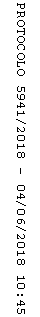 